§1380.  Penalties; injunction1.  Penalties.  Any person who plans, installs or inspects a fire sprinkler system, or any part of that system, without obtaining the required license, certification or registration, or after the license, certification or registration has expired or has been suspended or revoked or temporarily suspended or revoked, or who installs or alters a system without obtaining a permit as required by this chapter is guilty of a Class E crime.[PL 1989, c. 247, §§2, 4 (NEW).]2.  Injunction.  The State may bring an action in Superior Court to enjoin any person from violating this chapter, regardless of whether proceedings have or may be instituted in District Court or whether criminal proceedings have been or may be instituted.[PL 1989, c. 247, §§2, 4 (NEW); PL 1999, c. 547, Pt. B, §78 (AMD); PL 1999, c. 547, Pt. B, §80 (AFF).]SECTION HISTORYPL 1989, c. 247, §§2,4 (NEW). PL 1999, c. 547, §B78 (AMD). PL 1999, c. 547, §B80 (AFF). The State of Maine claims a copyright in its codified statutes. If you intend to republish this material, we require that you include the following disclaimer in your publication:All copyrights and other rights to statutory text are reserved by the State of Maine. The text included in this publication reflects changes made through the First Regular and Frist Special Session of the 131st Maine Legislature and is current through November 1, 2023
                    . The text is subject to change without notice. It is a version that has not been officially certified by the Secretary of State. Refer to the Maine Revised Statutes Annotated and supplements for certified text.
                The Office of the Revisor of Statutes also requests that you send us one copy of any statutory publication you may produce. Our goal is not to restrict publishing activity, but to keep track of who is publishing what, to identify any needless duplication and to preserve the State's copyright rights.PLEASE NOTE: The Revisor's Office cannot perform research for or provide legal advice or interpretation of Maine law to the public. If you need legal assistance, please contact a qualified attorney.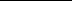 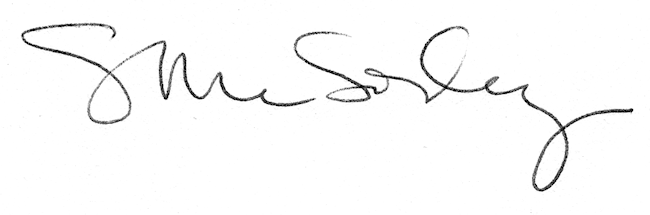 